Главное управление образования и молодежной политики Алтайского краяКраевое государственное бюджетное профессиональноеобразовательное учреждение«Барнаульский лицей железнодорожного транспорта»(КГБПОУ «БЛЖДТ»)РАБОЧАЯ ПРОГРАММА УЧЕБНОЙ ДИСЦИПЛИНЫОСНОВЫ БЕЗОПАСНОСТИ ЖИЗНЕДЕЯТЕЛЬНОСТИпо профессии среднего профессионального образования43.01.02 «Парикмахер»Барнаул 2015 г.Рабочая программа учебной дисциплины разработана на основе примерной программы учебной дисциплины «Основы безопасности жизнедеятельности», разработанной в соответствии с «Рекомендациями по реализации образовательной программы среднего (полного) общего образования в образовательных учреждениях начального профессионального и среднего профессионального образования в соответствии с федеральным базисным учебным планом и примерными учебными планами для образовательных учреждений Российской Федерации, реализующих программы общего образования» (письмо Департамента государственной политики и нормативно-правового регулирования в сфере образования Минобрнауки России от 29.05.2007 № 03-1180).Организация-разработчик: КГБПОУ «Барнаульский лицей железнодорожного транспорта»Разработчик:Зайцев Леонид Федотович – преподаватель-организатор ОБЖ высшей квалификационной категории КГБПОУ «БЛЖДТ»СОДЕРЖАНИЕ1. паспорт  РАБОЧЕЙ  ПРОГРАММЫ  УЧЕБНОЙ ДИСциплины ОСНОВЫ  БЕЗОПАСНОСТИ  ЖИЗНЕДЕЯТЕЛЬНОСТИ1.1. Область применения программыРабочая программа учебной дисциплины разработана на основе Федерального государственного образовательного стандарта (далее – ФГОС)   по профессии:43.01.02 «Парикмахер»1.2. Место дисциплины в структуре основной профессиональной образовательной программы:Дисциплина входит в общеобразовательный цикл основной профессиональной образовательной программы.1.3. Цели и задачи учебной дисциплины – требования к результатам освоения дисциплины:                 В результате освоения дисциплины обучающийся должен уметь:  - организовывать и проводить мероприятия по защите работающих и населения от негативных воздействий чрезвычайных ситуаций; - предпринимать профилактические меры для снижения уровня опасностей различного вида и их последствий в профессиональной деятельности и быту;- использовать средства индивидуальной и коллективной защиты от оружия массового поражения; - применять первичные средства пожаротушения;- ориентироваться в перечне военно-учетных специальностей, самостоятельно определять среди них родственные,  полученной профессии;- применять профессиональные знания в ходе исполнения обязанностей военной службы на воинских должностях в соответствии с полученной профессией;- владеть способами бесконфликтного общения и саморегуляции в повседневной деятельности и экстремальных условиях военной службы;- оказывать первую помощь;В результате освоения дисциплины обучающийся должен знать:- принципы обеспечения устойчивости объектов экономики, прогнозирования развития событий и оценки последствий при техногенных чрезвычайных ситуациях и стихийных явлениях, в том числе в условиях противодействия терроризму как угрозе национальной безопасности России;- основные виды потенциальных опасностей и их последствия в профессиональной деятельности и быту, принципы снижения вероятности их реализации;- основы военной службы и обороны государства;- задачи и основные мероприятия гражданской обороны;- способы защиты населения от оружия массового поражения;- меры пожарной безопасности и правила безопасного поведения при пожарах. Содержание учебного материала: - основные виды вооружения военной техники и специального снаряжения, состоящих на вооружении (оснащении) воинских подразделений, в которых имеются военно-учетные специальности, родственные профессиям СПО;- область применения получаемых профессиональных знаний при исполнении обязанностей военной службы;- порядок и правила оказания первой помощи пострадавшим.1.4. Рекомендуемое количество часов на освоение программы учебной дисциплины:максимальной учебной нагрузки обучающегося 105 часов, в том числе:обязательной аудиторной учебной нагрузки обучающегося 70 часов;самостоятельной работы обучающегося 35 часов.2. СТРУКТУРА И СОДЕРЖАНИЕ УЧЕБНОЙ ДИСЦИПЛИНЫОСНОВЫ БЕЗОПАСНОСТИ ЖИЗНЕДЕЯТЕЛЬНОСТИ2.1. Объем учебной дисциплины и виды учебной работы2.2. Тематический план и содержание учебной дисциплиныОсновы безопасности жизнедеятельности (совместное обучение) Для характеристики уровня освоения учебного материала используются следующие обозначения:1 – ознакомительный (узнавание ранее изученных объектов, свойств);2 – репродуктивный (выполнение деятельности по образцу, инструкции или под руководством);3 – продуктивный (планирование и самостоятельное выполнение деятельности, решение проблемных задач).3. условия реализации рабочей  программы учебной дисциплины3.1. Требования к минимальному материально-техническому обеспечениюРеализация программы учебной дисциплины требует наличия учебного кабинета «Основы безопасности жизнедеятельности».Оборудование учебного кабинета: - посадочные места по количеству обучающихся;- рабочее место преподавателя;- образцы средств индивидуальной защиты органов дыхания и кожи;- средства оказания первой медицинской помощи;- учебно-техническое оборудование для военной подготовки;- экранно-звуковые пособия;- место провидение из ПВ;                             -наличие ПВ и макетов АК-74.Технические средства обучения:- компьютер;- телевизор;- проектор; - DVD;- экран.3.2. Информационное обеспечение обученияПеречень рекомендуемых учебных изданий, Интернет-ресурсов, дополнительной литературыОсновные источники1.Топоров Н.К. Основы безопасности жизнедеятельности.10 - 11классы:Учебник для учащихся общеобразовательных учреждений. - М.: Просвещение, 2008.2.Смирнов А.Т. Основы безопасности жизнедеятельности.10кл. учеб. для общеобразоват. учреждений. -10-е изд. - М.: Просвещение, 2009.3.Смирнов А.Т. Основы безопасности жизнедеятельности.11кл. учеб. для общеобразоват. учреждений. -10-е изд. - М.: Просвещение, 2009.4.Смирнов А.Т., Мишин П.В. Основы медицинских знаний и здорового образа жизни. -7-е изд. - М.: Просвещение, 2009.Дополнительные источники1.Научно - методический и информационный журнал: ОБЖ. Основы безопасности жизнедеятельности.2.Интернет - сайты: www.school.edu.ru. 3. Комплект учебно-наглядных пособий «Защита населения от ОМП».4. Комплект учебно-наглядных пособий, плакатов, планшетов.5.Общевоинские уставы вооруженных сил РФ.6.Аверин А.И. Начальная военная подготовка.Контроль и оценка результатов освоения учебной ДисциплиныКонтроль и оценка результатов освоения учебной дисциплины «Основы безопасности жизнедеятельности» осуществляется преподавателем в процессе проведения практических занятий и лабораторных работ, тестирования, а также выполнения обучающимися индивидуальных заданий, проектов и исследований.СОГЛАСОВАНО:на заседанииМетодического объединенияобщеобразовательных дисциплинПротокол № 10«23» июня 2015 г.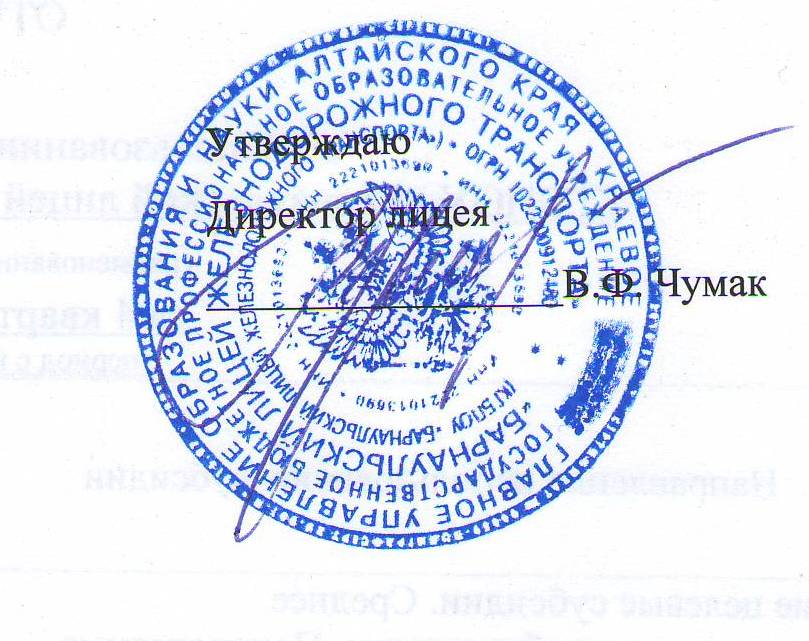 «1»июля2015г.ПАСПОРТ рабочей ПРОГРАММЫ УЧЕБНОЙ         ДИСЦИПЛИНЫ4СТРУКТУРА и содержание УЧЕБНОЙ ДИСЦИПЛИНЫ7условия реализации рабочей программы учебной дисциплины12Контроль и оценка результатов Освоения учебной дисциплины13Вид учебной работыОбъем часовМаксимальная учебная нагрузка (всего)105Обязательная аудиторная учебная нагрузка (всего) 70в том числе:     лабораторные занятия     практические занятия3      контрольные работы2Самостоятельная работа обучающегося (всего)35в том числе:Подготовка докладов и рефератов.  35Промежуточная аттестация в форме дифференцированного зачета  Промежуточная аттестация в форме дифференцированного зачета  Наименование разделов и темСодержание учебного материала, лабораторные и практические работы, самостоятельная работа обучающихсяОбъем часовУровень освоения1234ВведениеАктуальность изучения дисциплины «Основы безопасности жизнедеятельности», её целей и задач.  Значение изучения дисциплины при освоении профессии среднего профессионального образованияОпределения терминов «среда обитания», «биосфера», «»опасность», «риск» «безопасность» , культура безопасности жизнедеятельности.22Раздел 1. Обеспечение личной безопасности и сохранение здоровьяРаздел 1. Обеспечение личной безопасности и сохранение здоровья16Тема 1.1Здоровый образ жизни как необходимое условие сохранения и укрепления здоровья человека и обществаСодержание учебного материала22Тема 1.1Здоровый образ жизни как необходимое условие сохранения и укрепления здоровья человека и обществаЗдоровье и здоровый образ жизни.Общие понятия о здоровье.Здоровый образ жизни как необходимое условие сохранения и укрепления человека и общества2Тема 1.2.Факторы, способствующие укреплению здоровьяСодержание учебного материала22Тема 1.2.Факторы, способствующие укреплению здоровьяДвигательная активность и закаливание организма.Занятия физической культуройПсихологическая уравновешенность и ее значение для здоровьяРежим дня, труда и отдыха.Рациональное питание и его значение для здоровьяПравила личной гигиены и здоровье человека2Тема 1.3.Вредные привычки и их профилактика. Алкоголь, курение и наркомания. Их влияние на здоровье человекаСодержание учебного материала22Тема 1.3.Вредные привычки и их профилактика. Алкоголь, курение и наркомания. Их влияние на здоровье человекаСоциальные последствия употребления алкоголя, снижение умственной и физической работоспособности человека.Табачный дым, его составляющие части. Влияние курения на нервную систему, сердечно-сосудистую систему. Пассивное курение и здоровьеСоциальные последствия пристрастия к наркотикам. Профилактика наркомании2Тема 1.4.Репродуктивное здоровье как составляющая часть здоровье человека и обществаСодержание учебного материала22Тема 1.4.Репродуктивное здоровье как составляющая часть здоровье человека и обществаРепродуктивное здоровье женщины и факторы,  влияющие на него. Здоровый образ жизни – необходимое условие сохранности репродуктивного здоровья.2Тема 1.5.Основные инфекционные болезни и их классификация. Их профилактикаСодержание учебного материала22Тема 1.5.Основные инфекционные болезни и их классификация. Их профилактикаПути передачи возбудителей инфекционных заболеваний.Индивидуальная и общественная профилактика инфекционных заболеваний.Инфекции, передаваемые половым путём, и их профилактика.Ранние половы связи и их последствия для здоровья.2Тема 1.6.Общие правила оказания первой помощиСодержание учебного материала12Тема 1.6.Общие правила оказания первой помощиПонятие первой помощи.Перечень состояний, при которых оказывается первая помощь.Признаки жизни. Общие правила оказания первой помощи.ФЗ «Об основах охраны здоровья граждан РФ».2Тема 1.7.Первая помощь при травмах различных областей телаСодержание учебного материала22Тема 1.7.Первая помощь при травмах различных областей телаПонятия травм и их виды.Правила первой помощи при ранениях.Правила наложения повязок различных типов.Первая помощь при травмах различных областей тела.Первая помощь при проникающих ранениях грудной и брюшной полости, черепаПервая помощь при сотрясениях и ушибах головного мозга.Первая помощь при переломах.Первая помощь при электротравмах и повреждений молнией.2Тема 1.8.Первая помощь при кровотеченияхСодержание учебного материала12Тема 1.8.Первая помощь при кровотеченияхПервая помощь при наружных кровотечениях.Первая помощь при капиллярном кровотечении.Первая помощь при артериальном кровотечении.Правила наложения жгута и закрутки.Первая помощь при венозном кровотечении.Смешанные кровотечения.Основные признаки внутреннего кровотечения.2Тема 1.9.Первая помощь при отсутствии сознанияСодержание учебного материала1Тема 1.9.Первая помощь при отсутствии сознанияПризнаки обморока.Первая помощь при отсутствии кровообращения (остановке сердца).Основные причины остановки сердца.Признаки расстройства кровообращения и клинической смерти.Правила проведения непрямого (наружного) массажа сердца и искусственного дыхания.Тема 1.9.Первая помощь при отсутствии сознанияКонтрольная работа по теме «Обеспечение личной безопасности и сохранение здоровья»1Практические занятияИзучение основных положений организации рационального питания и освоение методов его гигиенической оценкиИзучение и освоение основных приемов оказания первой помощи при кровотечениях.Самостоятельная работа  обучающихся   Систематическая работа с конспектом, учебной  и специальной литературой    Подготовить рефераты:           «Техносфера и её влияние на окружающую среду».            «Основное содержание Семейного кодекса  РФ».Подготовить презентации:            « Здоровый образ жизни».             « Мы против курения».Раздел 2. Государственная система обеспечения безопасности населенияРаздел 2. Государственная система обеспечения безопасности населения18Тема 2.1.Общие понятия и классификация чрезвычайных ситуаций природного и техногенного характераСодержание учебного материала12Тема 2.1.Общие понятия и классификация чрезвычайных ситуаций природного и техногенного характераОбщие понятия и классификация чрезвычайных ситуаций природного и техногенного характера2Тема 2.2.Правила поведения в условиях чрезвычайных ситуаций природного и техногенного характераСодержание учебного материала22Тема 2.2.Правила поведения в условиях чрезвычайных ситуаций природного и техногенного характераХарактеристика чрезвычайных ситуаций природного и техногенного характера, наиболее вероятные для данной местности и района проживания.Правила поведения в условиях чрезвычайных ситуаций природного и техногенного характераОтработка правил поведения при получении сигнала о чрезвычайной ситуации согласно плану образовательного учреждения (укрытие в защитных сооружениях, эвакуация и др.)2Тема 2.3.Единая государственная система предупреждения и ликвидации чрезвычайных ситуацийСодержание учебного материала22Тема 2.3.Единая государственная система предупреждения и ликвидации чрезвычайных ситуацийЕдиная государственная система предупреждения и ликвидации чрезвычайных ситуаций (РСЧС), история ее создания, предназначение, структура, задачи, решаемые для защиты населения от чрезвычайных ситуаций2Тема 2.4.Гражданская оборона – составляющая часть обороноспособности страны.Содержание учебного материала22Тема 2.4.Гражданская оборона – составляющая часть обороноспособности страны.Основные понятия и определения, задачи гражданской обороны. Структура и органы управления гражданской обороны.Мониторинг и прогнозирование чрезвычайных ситуаций2Тема 2.5.Современные средства поражения и их поражающие факторы. Мероприятия по защите населенияСодержание учебного материала22Тема 2.5.Современные средства поражения и их поражающие факторы. Мероприятия по защите населенияОповещение и информирование населения об опасностях, возникающих в чрезвычайных ситуациях военного и мирного времени.Эвакуация населения в условиях чрезвычайных ситуаций2Тема 2.6.Организация инженерной защиты населения от поражающих факторов чрезвычайных ситуаций мирного и военного времениСодержание учебного материала12Тема 2.6.Организация инженерной защиты населения от поражающих факторов чрезвычайных ситуаций мирного и военного времениИнженерная защита. Виды защитных сооружений.Основное предназначение защитных сооружений ГО.Правила поведения в защитных сооружениях. 2Тема 2.7.Аварийно-спасательные и другие неотложные работы, проводимые в зонах чрезвычайных ситуацийСодержание учебного материала22Тема 2.7.Аварийно-спасательные и другие неотложные работы, проводимые в зонах чрезвычайных ситуацийОрганизация и основное содержание аварийно-спасательных работ. Санитарная обработка людей после их пребывания в зонах заражения. Виды и её содержание.2Тема 2.8.Обучение населения  по защите от чрезвычайных ситуацийСодержание учебного материала12Тема 2.8.Обучение населения  по защите от чрезвычайных ситуацийОсновные направления деятельности государственных организаций и ведомств РФ по защите населения и территорий от ЧС: прогноз, мониторинг, оповещение, эвакуация, аварийно-спасательные работы, обучение населения.Организация ГО в образовательном учреждении, ее предназначение2Тема 2.9.Правила безопасного поведения при угрозе террористического акта, захвате в качестве заложникаСодержание учебного материала22Тема 2.9.Правила безопасного поведения при угрозе террористического акта, захвате в качестве заложникаМеры безопасности для населения, оказавшегося на территории военных действий2Тема 2.10.Государственные службы по охране здоровья и безопасности граждан.Содержание учебного материала22Тема 2.10.Государственные службы по охране здоровья и безопасности граждан.МЧС России – федеральный орган управления в области защиты населения от чрезвычайных ситуаций.Полиция Российской Федерации – система государственных органов исполнительной власти в области защиты здоровья, прав, свободы и собственности граждан от противоправных посягательств.Служба скорой медицинской помощи.Федеральная служба по надзору в сфере защиты прав потребителей и благополучия человека (Роспотребнадзор России).Другие государственные службы в области безопасности.Правовые основы организации защиты населения РФ от чрезвычайных ситуаций мирного времени.2Тема 2.10.Государственные службы по охране здоровья и безопасности граждан.Контрольная работа по теме «Государственная система обеспечения безопасности населения»1Практические занятияИзучение и отработка моделей поведения в условиях вынужденной природной автономии.Самостоятельная работаРабота с конспектами и учебной литературойПодготовить сообщения;Подготовить рефератыРаздел 3. Основы обороны государства и воинская обязанностьРаздел 3. Основы обороны государства и воинская обязанность18Тема 3.1.История создания вооруженных сил РоссииСодержание учебного материала12Тема 3.1.История создания вооруженных сил РоссииОрганизация вооруженных сил Московского государства в XIV-XV веках.Военная реформа Ивана Грозного в середине XVI века.Военная реформа Петра I, создание регулярной армии, ее особенности.Военные реформы в России во второй половине XIX века, создание массовой армии.Создание советских Вооруженных Сил, их структура и предназначение.2Тема 3.2.Основные предпосылки проведения военной реформы вооруженных сил на современном этапе.Содержание учебного материала12Тема 3.2.Основные предпосылки проведения военной реформы вооруженных сил на современном этапе.Основные предпосылки проведения военной реформы Вооруженных Сил Российской Федерации на современном этапе.2Тема 3.3.Функции и основные задачи современных Вооруженных Сил Российской Федерации, их роль и место в системе обеспечения национальной безопасностиСодержание учебного материала12Тема 3.3.Функции и основные задачи современных Вооруженных Сил Российской Федерации, их роль и место в системе обеспечения национальной безопасностиФункции и основные задачи современных Вооруженных Сил Российской Федерации, их роль и место в системе обеспечения национальной безопасности.2Тема 3.4.Организационная структура Вооруженных Сил Российской Федерации, рода войскСодержание учебного материала12Тема 3.4.Организационная структура Вооруженных Сил Российской Федерации, рода войскВооруженные силы их роль и место в системе безопасностиСухопутные войскаВоенно-морской флотВоенно-воздушные силыИстория создания, структуры и предназначения.РВСН, ВВНС, ВДВ.Другие войска их состав и предназначения2Тема 3.5.Основные понятия о воинской обязанностиСодержание учебного материала12Тема 3.5.Основные понятия о воинской обязанностиВоинская обязанностьВоинский учет, его организация и предназначения.Первоначальная постановка на воинский учет.Медицинское освидетельствование2Тема 3.6.Обязательная подготовка граждан на военную службуСодержание учебного материала12Тема 3.6.Обязательная подготовка граждан на военную службуОсновное содержание обязательной подготовкиДобровольная подготовка граждан – основные направления по программам офицеров запаса на военных кафедрах образовательных учреждений2Тема 3.7.Призыв на военную службуСодержание учебного материала12Тема 3.7.Призыв на военную службуОбщее, должностные и специальные обязанности военнослужащих. Размещение военнослужащих.Распорядок дня в воинской части.Прохождение службы по призыву2Тема 3.8.Прохождение военнослужащих по контрактуСодержание учебного материала12Тема 3.8.Прохождение военнослужащих по контрактуУсловия прохождение службы по контракту.Требования, предъявляемые к гражданам проходящие службу по контракту.Права и льготы, предоставляемые военнослужащему проходящему службу по контракту2Тема 3.9.Альтернативная гражданская службаСодержание учебного материала12Тема 3.9.Альтернативная гражданская службаОсновные условия прохождения альтернативной гражданской службыТребования, предъявляемые к гражданам для прохождения альтернативной гражданской службы.2Тема 3.9.Альтернативная гражданская службаОсновные права и обязанности военнослужащихТребования, предъявляемые к военнослужащим2Тема 3.10.Качества личности военнослужащего как защитника ОтечестваСодержание учебного материала12Тема 3.10.Качества личности военнослужащего как защитника ОтечестваЛюбовь к Родине, верность воинскому долгу, присяге, готовность выступить на защиту конституционного строя.Специалист в совершенстве владеющий оружием и боевой техникой.2Тема 3.11. Требования воинской деятельности, предъявляемые к моральным, индивидуально -психологическим и профессиональным качествам гражданинаСодержание учебного материала12Тема 3.11. Требования воинской деятельности, предъявляемые к моральным, индивидуально -психологическим и профессиональным качествам гражданинаТребования к психологическим, и морально-этическим качествам призывника.Основные понятия о психологической совместимости членов воинского коллектива.2Тема 3.12.Воинская дисциплина и ответственностьСодержание учебного материала22Тема 3.12.Воинская дисциплина и ответственностьЕдиноначалие – принцип строительства ВС РФ.Общие права и обязанности военнослужащих.Воинская дисциплина, её содержание и значение.Виды ответственности установленной для военнослужащих.Взыскания, налагаемые на солдат, матросов, проходящих службу по призыву.Уголовная ответственность. Соблюдение норм гуманитарного права .2Тема 3.13Как стать офицером Российской армииСодержание учебного материала12Тема 3.13Как стать офицером Российской армииОсновные виды военных образовательных учреждений профессионального образования.Правила приёма граждан в военные образовательные учреждения. Организация подготовки офицерских кадров ВС. РФ.2Тема 3.14.Боевые традиции Вооружённых Сил РоссииСодержание учебного материала22Тема 3.14.Боевые традиции Вооружённых Сил РоссииПатриотизм и верность воинскому долгу – основные качества защитника Отечества.Дни воинской славы России.Основные формы увековечивания памяти российских воинов отличившихся в сражениях.Дружба и войсковое товарищество – основа боевой готовности подразделений2Тема 3.15Ритуалы Вооружённых Сил Российской Федерации. Символы воинской честиСодержание учебного материала12Тема 3.15Ритуалы Вооружённых Сил Российской Федерации. Символы воинской честиРитуал приведения к военной присяге.Ритуал вручения боевого знамени воинской части.Вручение личному составу боевого оружия и техники.Ритуал увольнения в запас выслуживших установленные сроки2Контрольная работа по теме «Основы обороны государства и воинская обязанность»1Самостоятельная работаРабота с конспектами и учебной литературойПодготовить сообщения;Требования к моральным, деловым качествам  призывника.Подготовить рефераты по темам:«Города герои Российской Федерации».«Основные виды  вооружения и военной техники в РФ».«Символы воинской чести»Раздел 4. Основы медицинских знаний и здорового образа жизниРаздел 4. Основы медицинских знаний и здорового образа жизни16Тема 4.1Здоровый образ жизни как необходимое условие сохранения и укрепления здоровья человека и обществаСодержание учебного материала22Тема 4.1Здоровый образ жизни как необходимое условие сохранения и укрепления здоровья человека и обществаЗдоровье и здоровый образ жизни.Общие понятия о здоровье.Здоровый образ жизни как необходимое условие сохранения и укрепления человека и общества2Тема 4.2.Влияние неблагоприятной окружающей среды на здоровье человекаСодержание учебного материала22Тема 4.2.Влияние неблагоприятной окружающей среды на здоровье человекаОсновные источники загрязнения окружающей среды.Техносфера как источник негативных факторов2Тема 4.3.Правовые основы взаимоотношения половСодержание учебного материала22Тема 4.3.Правовые основы взаимоотношения половБрак и семья.Культура брачных отношений.Основные функции семьи.Основы семейного права в Российской Федерации.Права и обязанности родителей. Конвенция ООН «О правах ребёнка»2Тема 4.4.Первая помощь при ожогахСодержание учебного материала22Тема 4.4.Первая помощь при ожогахПонятия, основные виды и степени ожогов.Первая помощь при термических ожогах.Первая помощь при химических ожогах.При воздействии высоких температур.Последствия воздействия на организм человека высоких температур на организм человека.Основные признаки теплового удара.Предупреждение развития перегревов.Воздействие ультрафиолетовых лучей на человека.2Тема 4.5.Первая помощь при воздействии низких температурСодержание учебного материала12Тема 4.5.Первая помощь при воздействии низких температурПоследствия воздействия низких температур на организм человека. Основные степени отморожений2Тема 4.6.Первая помощь при попадании инородных тел в верхние дыхательные путиСодержание учебного материала12Тема 4.6.Первая помощь при попадании инородных тел в верхние дыхательные путиОсновные приёмы удаления инородных тел из верхних дыхательных путей.2Тема 4.7.Первая помощь при отравленияхСодержание учебного материала12Тема 4.7.Первая помощь при отравленияхОстрое и хроническое отравление.2Тема 4.8.Здоровье родителей и здоровье будущего ребёнкаСодержание учебного материала22Тема 4.8.Здоровье родителей и здоровье будущего ребёнка Основные средства планирования семьи.Факторы, влияющие на здоровье ребёнка.Беременность и гигиена беременности.Признаки и сроки беременности.Понятие патронажа, виды патронажей.Особенности питания и образа жизни беременной женщины.2Тема 4.9.Основы ухода за ребёнкомСодержание учебного материала22Тема 4.9.Основы ухода за ребёнкомФизиологические особенности развития новорождённых детей.Основные мероприятия по уходу за младенцами.Формирование основ здорового образа жизни.Духовность и здоровье семьи.2Самостоятельная работаРабота с конспектами и учебной литературойПодготовит выступления:  «Острое и хроническое выступление».Подготовить рефераты:   «Оказания первой помощи при бытовых травмах».   «Политика государства по поддержке семьи».   «Духовность и здоровье семьи».ДИФФЕРЕНЦИРОВАННЫЙ ЗАЧЕТ1Результаты обучения(освоенные умения, усвоенные знания)Формы и методы контроля и       оценки результатов обученияУМЕНИЯ:                  - организовывать и проводить мероприятия по защите работающих и населения от негативных воздействий чрезвычайных ситуаций; - предпринимать профилактические мерыдля снижения уровня опасностей различного вида и их последствий в  профессиональной деятельности и быту;- использовать средства индивидуальнойи коллективной защиты от оружия массового поражения; - применять первичные средства пожаротушения;;- ориентироваться в перечне военно-учетных специальностей и самостоятельно определять среди них родственные полученной профессии;- применять профессиональные знания в ходе исполнения обязанностей военной службы на воинских должностях в соответствии с с          полученной профессией;- владеть способами бесконфликтного общения и саморегуляции в повседневной  деятельности и экстремальных условиях  военной службы;- оказывать первую помощь;                                                           ЗНАНИЯ:- принципы обеспечения устойчивости объектов экономики, прогнозирования развития событий и оценки последствий при техногенных чрезвычайных ситуациях и стихийных явлениях, в том числе в условиях противодействия терроризму как угрозе национальной безопасности России;-основные виды потенциальных опасностей и их последствия в профессиональной деятельности и быту, принципы снижения вероятности их реализации;-основы военной службы и обороны государства;-задачи и основные мероприятия гражданской обороны;-способы защиты населения от оружия массового поражения;-меры пожарной безопасности и правила безопасного поведения при пожарах;-организацию и порядок призыва граждан на военную службу и поступления на нее в добровольном порядке;-основные виды вооружения военной техники и специального снаряжения, состоящих на вооружении (оснащении) воинских подразделений, в которых имеются военно-учетные специальности, родственные профессиям СПО;-область применения получаемых профессиональных знаний при исполнении обязанностей военной службы;-порядок и правила оказания первой помощи пострадавшим.Оценка работы на практическом занятии.Оценка работы на практическом занятии.Оценка работы на практическом занятии.Оценка работы на практическом занятии.Оценка работы на практическом занятии.Оценка работы на практическом занятии.Оценка работы на практическом занятии.Оценка работы на практическом занятии.Тестирование.Оценка выполнения домашнего задания.Оценка рефератов, докладов.Устный опрос.Оценка рефератов, докладов.Тестирование.Оценка рефератов, докладов.Тестирование.Оценка выполнения домашнего задания.ТестированиеОценка выполнения домашнего задания.Устный опрос.Тестирование.Устный опрос.Оценка рефератов, докладов.Тестирование.Оценка рефератов, докладов.Устный опрос.Тестирование.Оценка рефератов, докладов.Тестирование.Устный опрос.